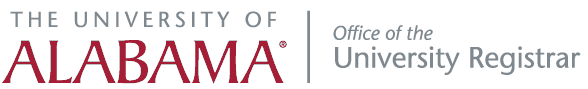 206 Student Services Center/Box 870134Tuscaloosa, Alabama 35487-0134Phone: 205-348-2020	FAX: 205-348-8187www.registrar.ua.eduFERPA RELEASE FORM FOR STUDENTS INDIETETIC INTERNSHIPSPursuant to the “Family Education Rights and Privacy Act” of 1974 and The University of Alabama Policy on Confidentiality of Records governing disclosure of data from a student’s education record, I hereby authorize the release of any of my education records to the following individual(s) or agency(ies) as indicated below.Directors/employees of the ________________________________________ Dietetic InternshipRecommendations for employment or educational opportunities (i.e., admission to graduate school, reference letter, scholarships, etc.) by program facultyI hereby authorize The University of Alabama to disclose my educational record to individuals or agencies listed above. I understand that I may revoke this authorization at any time, in writing, with the Office of the University Registrar, Room 206 Student Services Center.___________________________________________			_________________________Student Signature							Date___________________________________________			_________________________Student Printed Name							CWID